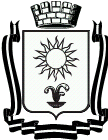 ПОСТАНОВЛЕНИЕАДМИНИСТРАЦИИ ГОРОДА – КУРОРТА  КИСЛОВОДСКАСТАВРОПОЛЬСКОГО КРАЯ18.12.2019                 город - курорт  Кисловодск			№ 14501	В соответствии с Земельным кодексом Российской Федерации, Федеральным законом от 06 октября 2003 г. № 131-ФЗ «Об общих принципах организации местного самоуправления в Российской Федерации», Уставом городского округа города-курорта Кисловодска, администрация города-курорта КисловодскаПОСТАНОВЛЯЕТ:	1. Внести изменения и отменить пункт 1, 2, 3, 5 постановление администрации города-курорта Кисловодска от 01.07.2019 № 677 «Об изъятии земельных участков и объектов недвижимого имущества для муниципальных нужд».	2. Комитету имущественных отношений администрации города-курорта Кисловодска направить копию настоящего постановления в Управление Федеральной службы государственной регистрации, кадастра и картографии по Ставропольскому краю.3. Информационно-аналитическому отделу администрации                     города-курорта Кисловодска опубликовать в городском общественно-политическом еженедельнике «Кисловодская газета» и разместить на официальном сайте администрации города-курорта Кисловодска в сети Интернет.4. Контроль за выполнением настоящего постановления возложить на первого заместителя главы администрации города-курорта Кисловодска   Е.В. Силина.	5.  Настоящее постановление вступает в силу со дня его подписания. Глава города-курорта Кисловодска                                                А.В. Курбатов__________________________________________________________________Проект вносит председатель комитета имущественных отношений администрации города-курорта   Кисловодска                            Т.С. СередкинаПроект визируют:Первый заместитель главы администрациигорода-курорта Кисловодска                                                                Е.В.СилинНачальник  правового  управления администрации города-курорта Кисловодска                                                           И.Н. ПевановаУправляющий делами администрациигорода-курорта Кисловодска                                                              Г.Л. РубцоваПроект подготовлен комитетом имущественных отношений администрации города-курорта КисловодскаО внесении изменений в постановление администрации города-курорта Кисловодска от 01.07.2019 № 677 «Об изъятии земельных участков и объектов недвижимого имущества для муниципальных нужд» 